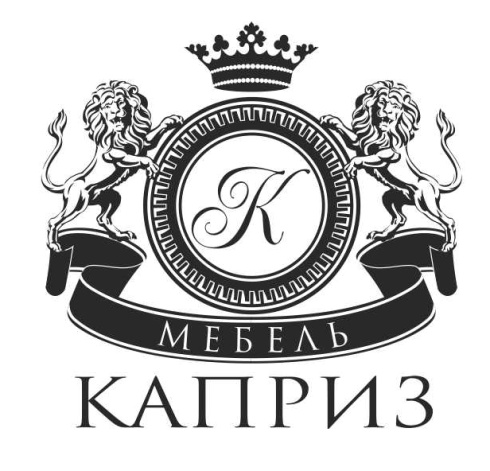                              ДЛЯ  ПАРТНЕРОВ  И  ОПТОВЫХ ПОКУПАТЕЛЕЙ
                                                     СПЕЦПРЕДЛОЖЕНИЕ!
Мы успешно работаем более 15 лет, являемся крупным производителем мебели из натуральной древесины – сосны, березы, дуба, бука и экзотических пород дерева!  На данное время мы можем предложить бгатый ассортимент  продукции, предоставив Вам широкий модельный ряд  по модульным системам, кроватям, матрасам, шкафам, тумбам, комодам, кухонным углам, обеденным группам, кухонным гарнитурам  и эксклюзивной  мебели по индивидуальным проектам - Любой КАПРИЗ!                                                                                                                                                                                                                                                             Наши преимущества:                                                                                                                                                                                               Более 15 лет в мебельной отрасли (с 1999 г.) Модельный ряд на любой вкус – более 100 наименований  (Постоянное пополнение!)Богатый спектр покраски – более 120 оттенков (в т.ч. белая эмаль, венге и слоновая кость)  качественными и износостойкими  лаками и эмалями Milesi (Италия). Используем новые технологии тонировки, патинирования и выбеливания.Широкий спектр обивочных материалов – Союз-М (более 10 видов тканей и 1000 наимен.)Оптимальное соотношение цены и качества.Вся продукция декларирована в соответствии с ГОСТ 16371-93Партнеры по всей России (более 100 салонов и магазинов.)Предоставление бесплатных POS материалов и бонусная система развития для партнеров.Доставка по всей России и сборка по согласованию сторон.Ответственный подход к работе с каждым клиентом. Мы умеем сотрудничать и находить взаимовыгодные решения. Нас рекомендуют, как надежных партнеров.Наша компания осуществляет доставку мебели во все регионы РФ!
Персональный менеджер всегда поможет решить все Ваши вопросы.Телефоны для контактов:Регионы: +7 (49234) 9-14-94Москва и МО: +7 (495) 726-05-39Предложения о сотрудничестве высылайте на E-mail: mf-kapriz@mail.ruДополнительную информацию  о фабрике и ассортимент продукции смотрите на официальном сайте WWW.MF-KAPRIZ.RU